Мы рады видеть Вас на наших мероприятиях!!!В Афише могут быть изменения.Уточняйте информацию о предстоящих мероприятиях в местах их проведения заранее.Афиша мероприятиймуниципальных учреждений культуры, посвященных воссоединению Крыма с Россией Афиша мероприятиймуниципальных учреждений культуры, посвященных воссоединению Крыма с Россией Афиша мероприятиймуниципальных учреждений культуры, посвященных воссоединению Крыма с Россией Афиша мероприятиймуниципальных учреждений культуры, посвященных воссоединению Крыма с Россией 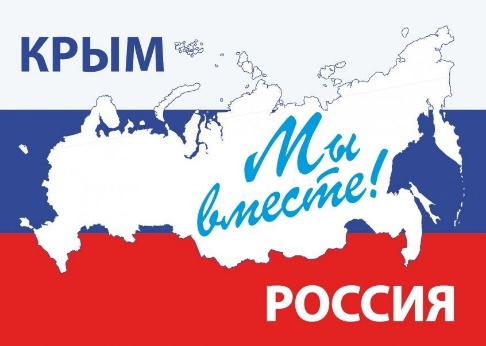 Дата и время проведенияДата и время проведенияНаименование мероприятияНаименование мероприятияМесто проведенияВозрастные ограниченияВходВходКонтактные данные, e-mail13 марта –21 марта 2021 года13 марта –21 марта 2021 годаКнижно-иллюстрированная выставка«Этот удивительный Крым»Книжно-иллюстрированная выставка«Этот удивительный Крым»Детская библиотека №13им. А.А. Любомудрова(г. Тула, ул. Кирова, д. 26, корп. 1)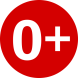 ВходсвободныйВходсвободныйТел.: 40-26-61Email: tbs_bibl13@tularegion.org15 марта –20 марта 2021 года15 марта –20 марта 2021 годаБиблиотечная выставка«Крым глазами классиков»Библиотечная выставка«Крым глазами классиков»Библиотечно-информационный комплекс(г. Тула, Красноармейский, пр., д.1)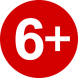 ВходсвободныйВходсвободныйТел.: 55-49-47Email:tbs_bik@tularegion.org15 марта 2021 года15:0015 марта 2021 года15:00Онлайн-путеводитель«Легенды и мифы Крыма»(по одноименной книгеТатьяны Калинко)Онлайн-путеводитель«Легенды и мифы Крыма»(по одноименной книгеТатьяны Калинко)Городская библиотека №15vk.com/public196961504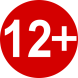 --Тел.: 39-51-53Email:tbs_bibl15@tularegion.org16 марта 2021 года15:0016 марта 2021 года15:00Виртуальное путешествие«Возвращение Крыма в РоссиюВиртуальное путешествие«Возвращение Крыма в РоссиюДетская библиотека №11vk.com/public195856981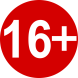 --Тел.: 21-51-50Email:tbs_bibl11@tularegion.org16 марта 2021 года  20.0016 марта 2021 года  20.00Любительское соревнованиепо волейболув рамках проекта«В движении»Любительское соревнованиепо волейболув рамках проекта«В движении»МБУК «Культурно-досуговое объединение»отдел «Барсуковский»п. Барсуки, ул. Ленина, 12Вход свободныйВход свободныйТел.8(4872)77-32-92Еmail:tula-mbuk_kdo@tularegion.org17 марта 2021 года 17.0017 марта 2021 года 17.00Конкурс-выставка детского рисунка«Прогулки по Крыму»Конкурс-выставка детского рисунка«Прогулки по Крыму»МБУК «Культурно-досуговое объединение»Филиал «Барсуковский»п. Барсуки,ул. Советская, д.16аВход свободныйВход свободныйТел.8(4872)77-32-92Еmail:tula-mbuk_kdo@tularegion.org18 марта 2021 года11:0018 марта 2021 года11:00Библиотечная выставка«Крым и Россия – единая судьба»Библиотечная выставка«Крым и Россия – единая судьба»Модельная библиотека №1(г. Тула, ул. Новомосковская, д. 9)ВходсвободныйВходсвободныйТел.: 37-10-91Email: tbs_bibl1@tularegion.org18 марта 2021 года11.0018 марта 2021 года11.00Показ кинофильма «Крым»Показ кинофильма «Крым»МБУК «Культурно-досуговое объединение» филиал «Иншинский» пос. Иншинский, д. 22Вход свободныйВход свободныйТел.8(4872)72-25-03Еmail: tula-mbuk_kdo@tularegion.org18 марта2021 года 11.00-18.0018 марта2021 года 11.00-18.00Фотоэкскурс«Присоединение Крымак России»Фотоэкскурс«Присоединение Крымак России»МБУК «Культурно-досуговое объединение»Отдел «Торховский»п. Торхово,ул. Центральная, д. 24Вход свободныйВход свободныйТел.8 (4872)77 – 33 — 15Еmail:tula-mbuk_kdo@tularegion.or18 марта 2021 года11.3018 марта 2021 года11.30Выставка рисунков«Крым — это Россия! Навсегда!»Выставка рисунков«Крым — это Россия! Навсегда!»МАУК «Культурно-досуговая система»Дом культуры «Южный»пос. Менделеевский,ул. М. Горького, д.13ВходсвободныйВходсвободный33-08-11gkzmuk@tularegion.org18 марта 2021 года12:0018 марта 2021 года12:00Видеоэкскурсия«Многоликий Крым»Видеоэкскурсия«Многоликий Крым»Модельная библиотека №14vk.com/modellibrary14--Тел.: 40-70-00Email: tbs_bibl14@tularegion.org18 марта2021 года12.0018 марта2021 года12.00Читальный зал онлайн.Музыкально-литературный час«Одна страна - один народ»Читальный зал онлайн.Музыкально-литературный час«Одна страна - один народ»https://vk.com/kz_orion_leninskiyВход свободныйВход свободныйТел.8(4872)72-60-96Еmail:tula-mbuk_kdo@tularegion.org18 марта 2021 года 13:0018 марта 2021 года 13:00Информационная листовка «Россия и Крым – общая судьба»Информационная листовка «Россия и Крым – общая судьба»Модельная библиотека №8(г. Тула, пос. Косая Гора,ул. Гагарина, 7)ВходсвободныйВходсвободныйТел.: 23-03-75Email: tbs_bibl8@tularegion.org18 марта2021года13.0018 марта2021года13.00Онлайн арт-галерея«Россия и Крым - мы вместе»в рамках  проекта «Мастерская»Онлайн арт-галерея«Россия и Крым - мы вместе»в рамках  проекта «Мастерская»МБУК «Культурно - досуговое объединение»Филиал «Рассветский»п. Рассвет, д.35https://vk.com/mbukkdorassvet ВходсвободныйВходсвободныйТел.8(4872)72-25-03Еmail:tula-mbuk_kdo@tularegion.org18 марта 2021 года 14.0018 марта 2021 года 14.00Познавательная программа «Мы вместе! Крым и Россия»Познавательная программа «Мы вместе! Крым и Россия»МАУК «Культурно-досуговая система»Дом культуры «Хомяково», пос. Хомяково,ул. Берёзовская, д.2ВходсвободныйВходсвободный43-62-71gkzmuk@tularegion.org18 марта2021 года15.00-19.0018 марта2021 года15.00-19.00Выставка - панорама«Крым – Россия»Выставка - панорама«Крым – Россия»МБУК «Культурно-досуговое объединение»Отдел «Архангельский»с. Архангельское,ул. Промышленная д.2Вход свободныйВход свободныйТел.8 (4872)77 – 33 — 13Еmail:tula-mbuk_kdo@tularegion.or18 марта 2021 года15.3018 марта 2021 года15.30Квест-игра«Секрет Крымского полуострова»Квест-игра«Секрет Крымского полуострова»МБУК «Культурно - досуговое объединение»филиал «Культурно-спортивный комплекс»п. Ленинский,ул. Гагарина, д. 9Вход свободныйВход свободныйТел.8(4872)77-32-54Еmail:tula-mbuk_kdo@tularegion.org18 марта2021 года 16.0018 марта2021 года 16.00Онлайн экскурсияпо Крыму«Крым и Россия едины»Онлайн экскурсияпо Крыму«Крым и Россия едины»https://vk.com/id585765365--Тел.8(4872)77-33-30Еmail:tula-mbuk_kdo@tularegion.or18 марта2021 года16.3018 марта2021 года16.30Виртуальная экскурсияпо Крыму«Загадочный полуостров»Виртуальная экскурсияпо Крыму«Загадочный полуостров»МБУК «Культурно-досуговое объединение»филиал «Федоровский»с. Федоровка,ул. Станционная д.7аВход свободныйВход свободныйТел.8(4872)77-49-18Еmail:tula-mbuk_kdo@tularegion.org18 марта 2021 года 16.0018 марта 2021 года 16.00Показ кинофильма «Битва за Севастополь»Показ кинофильма «Битва за Севастополь»МБУК «Культурно-досуговое объединение» филиал «Концертный зал «Орион» пос. Ленинский, ул. Ленина, д. 1Вход свободныйВход свободныйТел.8(4872)77-32-54Еmail: tula-mbuk_kdo@tularegion.org18 марта 2021 года 17.0018 марта 2021 года 17.00Показ кинофильма «Крым»Показ кинофильма «Крым»МАУК «Культурно-досуговая система» Дом культуры «Косогорец»пос. Косая гора,ул. Гагарина, д.2ВходсвободныйВходсвободный23-72-88, 23-69-60kosogorec@tularegion.org18 марта 2021 года 17.0018 марта 2021 года 17.00Показ кинофильма «Крым»Показ кинофильма «Крым»МАУК «Культурно-досуговая система» «Центр культуры и досуга»ул. Металлургов, д.22ВходсвободныйВходсвободный45-50-77,45-52-49gkzmuk@tularegion.org18 марта2021 года 17.0018 марта2021 года 17.00Выставка - панорама«Крымская весна – 7 лет в родной гавани»в рамках  проекта «Мастерская»Выставка - панорама«Крымская весна – 7 лет в родной гавани»в рамках  проекта «Мастерская»МБУК «Культурно - досуговое объединение»филиал «Прилепский»п. Прилепы,ул. Буденного, д. 9Вход свободныйВход свободныйТел.8(4872)77-33-16Еmail:tula-mbuk_kdo@tularegion.org18 марта2021 года17.0018 марта2021 года17.00Творческая мастерская«Мир един!»в рамках  проекта «Мастерская»Творческая мастерская«Мир един!»в рамках  проекта «Мастерская»МБУК «Культурно-досуговое объединение»филиал «Шатский»п. Шатск,ул. Садовая, д.1-аВход свободныйВход свободныйТел.8(4872)77-32-54Еmail:tula-mbuk_kdo@tularegion.org18 марта2021 года18.0018 марта2021 года18.00Показ кинофильма «Крым» Показ кинофильма «Крым» МБУК «Культурно-досуговое объединение» филиал «Плехановский» пос. Плеханово, ул. Заводская, д. 17аВход свободныйВход свободныйТел.8(4872)75-22-29Еmail: tula-mbuk_kdo@tularegion.org18 марта2021 года19.0018 марта2021 года19.00ТематическийDance – марафон«Россия и Крым – вместе навсегда»ТематическийDance – марафон«Россия и Крым – вместе навсегда»МБУК «Культурно-досуговое объединение»Филиал «Богучаровский»п. Октябрьский д.113Вход свободныйВход свободныйТел.8(4872)72-68-34Еmail:tula-mbuk_kdo@tularegion.or18 марта2021 года20.0018 марта2021 года20.00Видеообзор«Крым- история части Великой страны»Видеообзор«Крым- история части Великой страны»https://instagram.com/kdc_plehanovo--Тел.8(4872)75-22-29Еmail:tula-mbuk_kdo@tularegion.org19 марта 2021 года16.3019 марта 2021 года16.30Показ кинофильма «Второй раз в Крыму» Показ кинофильма «Второй раз в Крыму» МБУК «Культурно-досуговое объединение» Филиал «Шатский» пос. Шатск, ул. Садовая, д.1аВход свободныйВход свободныйТел.8(4872)77-32-54Еmail: tula-mbuk_kdo@tularegion.org19 марта 2021 года18.0019 марта 2021 года18.00Показ кинофильма «Битва за Севастополь» Показ кинофильма «Битва за Севастополь» МБУК «Культурно-досуговое объединение» филиал «Плехановский» пос. Плеханово, ул. Заводская, д. 17аВход свободныйВход свободныйТел.8(4872)75-22-29Еmail: tula-mbuk_kdo@tularegion.org20 марта 2021 года16.0020 марта 2021 года16.00Показ кинофильма «Крым»Показ кинофильма «Крым»МБУК «Культурно-досуговое объединение» Филиал «Шатский» пос. Шатск, ул. Садовая, д.1аВход свободныйВход свободныйТел.8(4872)77-32-54Еmail: tula-mbuk_kdo@tularegion.org